УПРАВЛЕНИЕ ОБРАЗОВАНИЯ АДМИНИСТРАЦИИ АЛЕКСЕЕВСКОГО ГОРОДСКОГО ОКРУГАПРИКАЗ «18» января  2023 г.						                                                    №_47_           О Порядке проведения  итогового  собеседования по русскому языку   на    территории    Алексеевского городского округа в 2023 году Во исполнение приказа министерства образования  Белгородской области от 29 декабря 2023 года №4168 «Об утверждении Порядка проведения  итогового собеседования по русскому языку на территории Белгородской области в 2023 году», с целью своевременной подготовки и обеспечения объективности проведения итогового собеседования по русскому языку на территории Белгородской области в 2023 году  приказываю:Назначить главного специалиста отдела общего образования управления образования администрации Алексеевского городского округа Кузнецову Е.В.: Ответственным за подготовку и проведение  итогового собеседования на территории Алексеевского городского округа;За доставку бланков итогового собеседования из ОГБУ «Белгородский региональный центр оценки качества образования» (далее – РЦОИ Белгородской области) в управления образования администрации Алексеевского городского округа и материалов после проведения итогового собеседования в РЦОИ Белгородской области.Главному специалисту отделу общего образования управления образования администрации Алексеевского городского округа:Довести до сведения руководителям общеобразовательных организаций  приказ департамента образования Белгородской области от 29 декабря 2023 года №4168 «Об утверждении Порядка проведения  итогового собеседования по русскому языку на территории Белгородской области в 2023 году», в течении одного дня после получения настоящего приказа;Обеспечить проведение итогового собеседования для обучающихся, осваивающих образовательные программы основного общего образования на территории Алексеевского городского округа в соответствии Порядком проведения итогового собеседования на территории Белгородской области в 2023 году, утвержденным в приложении №1 приказом 29 декабря 2023 года №4168 «Об утверждении Порядка проведения  итогового собеседования по русскому языку на территории Белгородской области в 2023 году»;Обеспечить объективность проведения итогового собеседования на всех этапах подготовки и проведения итогового на территории Алексеевского городского округа;Сформировать и утвердить в срок до 20.01.2023 года:- состав уполномоченных представителей для обеспечения соблюдения в местах проведения итогового собеседования Порядка проведения на территории   Белгородской области в 2023 году;- места проведения итогового собеседования на территории Алексеевского городского;- ответственных организаторов мест проведения;- организаторов проведения итогового собеседования; - экзаменаторов-собеседников;- технических специалистов, экспертов по проверке ответов участников итогового собеседования.2.4. Утвердить схемы распределения экспертов по проверке ответов участников итогового собеседования по местам проведения итогового собеседования на территории Алексеевского городского округа;2.5. Разместить Порядок проведения итогового собеседования на территории Белгородской области в 2023 году, утвержденным приказом департамента образования  Белгородской области от 29 декабря 2023 года №4168 «Об утверждении Порядка проведения  итогового собеседования по русскому языку на территории Белгородской области в 2023 году», на сайте управления образования администрации Алексеевского городского округа,  в течение одного дня после получения. Заведующему «Алексеевского ММЦ» Поляковой Г.М. обеспечить подготовку специалистов, входящих в состав комиссий по проведению итогового собеседования и комиссий по проверке итогового собеседования в местах проведения итогового собеседования.Руководителям общеобразовательных организаций определенных в качестве мест проведения итогового собеседования на территории Алексеевского городского округа в 2023 году:Обеспечить проведения итогового собеседования в общеобразовательной организации – месте поведения итогового собеседования в соответствии с Порядком проведения итогового собеседования на территории Белгородской области в 2023 году, утвержденным  приказом министерства образования  Белгородской области от 29 декабря 2023 года №4168 «Об утверждении Порядка проведения  итогового собеседования по русскому языку на территории Белгородской области в 2023 году»;Обеспечить готовность мест проведения итогового собеседования к его проведению, в том числе определить помещения для хранения личных вещей участников итогового собеседования и специалистов, привлекаемых к проведению итогового собеседования до входа в место проведения итогового собеседования; Обеспечить соблюдение всех санитарно-эпидемиологических требований в условиях профилактики и предотвращения распространения коронавирусной инфекции при проведении итогового собеседования;Выделить помещение, оборудованное телефонной связью, персональным компьютером с выходом в сеть «Интернет» для получения комплектов тем, текстов и заданий итогового собеседования, принтером, техническим оборудованием для проведения тиражирования материалов для проведения итогового собеседования; Обеспечить видеонаблюдение в аудиториях проведения и в штабе общеобразовательных организаций, задействованных в качестве мест проведения итогового собеседования;Обеспечить соблюдение информационной безопасности при хранении, использовании и передаче комплектов тем, текстов и заданий итогового собеседования.Руководителям общеобразовательных организаций: Ознакомить под роспись работников, задействованных в проведении и проверке итогового собеседования на территории Белгородской области в 2023 году, утвержденного приказом министерства образования  Белгородской области от 29 декабря 2023 года №4168 «Об утверждении Порядка проведения  итогового собеседования по русскому языку на территории Белгородской области в 2023 году», а также с нормативным правовыми документами, регламентирующими организацию и проведение итогового собеседования на территории Белгородской области в 2023 году, не менее чем за три рабочих дня до проведения итогового собеседования; Опубликовать Порядок проведения итогового собеседования на территории Белгородской области в 2023 году, утвержденного приказом министерства образования  Белгородской области от 29 декабря 2023 года №4168 «Об утверждении Порядка проведения  итогового собеседования по русскому языку на территории Белгородской области в 2023 году»в течение одного дня с момента получения; Проинформировать под роспись участников итогового собеседования и их родителей (законных представителей) о местах и сроках проведения итогового собеседования, о Порядке проведения итогового собеседования на территории Белгородской области в 2023 году, утвержденного приказом министерства образования  Белгородской области от 29 декабря 2023 года №4168 «Об утверждении Порядка проведения  итогового собеседования по русскому языку на территории Белгородской области в 2023 году», о ведении во время проведения итогового собеседования аудиозаписи ответов участников итогового собеседования, ведении во время проведения итогового собеседования видеонаблюдения в аудиториях проведения итогового собеседования, о времени и месте ознакомления с результатами, а так же о результатах итогового собеседования, полученных участниками итогового собеседования не позднее двух рабочих дней с момента получения результатов общеобразовательными организациями.Контроль за исполнением данного приказа возложить на главного специалиста отдела общего образования управления образования управления образования администрации Алексеевского городского округа Кузнецову Е.В.С приказом ознакомлены:                                                                                                                                                                                                           Е. В.  Кузнецова                                                                                                                                    Г.М. ПоляковаЗаместитель начальника управления образования  администрации Алексеевского городского округа, начальник отдела общего образования                            М.А. Погорелова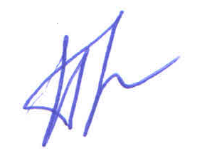 Т.А. ГайкоН.И. ТимошенкоН.Т. СапелкинЕ.В. КолядинаВ.И. РжевскийС.П. ЛоктеваВ.Н. ЦивенкоЕ.А. КульбаченкоЛ.В. ВерещакС.В. КозьменкоЛ.В. АндрусьЮ.В. ШушеровИ.В.  КлишинаТ.Н. СобинаИ.П. СклярН.Д. КолесниковаЛ.Н. ГоловинаЛ.Ю. МироненкоН.М. ЛутоваС.Н. ОвчаренкоЕ.П.  КузьминыхА.А. БитюцкаяА.Г.  ДегтяревН.А. ДешинаА.А. ПанченкоА.А. КрасюковаЮ.А. БылдинаИ.О. ГезуляА.И.  ЗаикаИ.В. ПадалкаО.С.  Христенко